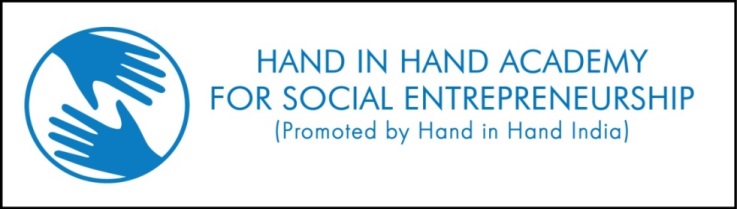 Kaliyanur Village, Kaliyanur, Kanchipuram –631 561,Contact :+91-44-67201000, Landline:+91-44-7094491228 e- mail id: info@hihacademy.edu.inCertificate Programme in Microfinance Management ( CPMM )Each column should be filled. The application will not be considered unless all columns have been filled. Please go through the General Conditions on the last page before filling this application form.APPLICATION FORMDeclarationI certify that all information provided in this application is true, complete and correct to the best of my knowledge and belief. I understand that any false information or omission of information may disqualify me from being eligible for this course, if discovered at a later date. I understand that this application does not guarantee admission. I have read and understood the above declaration before signing this. …………………………….Signature of the candidate………………………………..Signature of the Parent/SpousePlace:Date;General terms and conditionsMale Graduates of Arts, science or commerce background from recognized institutions or University are only eligible to apply with the maximum age limit of 25 years.The total Course Fee Rs. 15,000 is to be paid before the enrollment.The filled in application can be sent by e-mail to info@hihacademy.edu.in Application fee: Rs.200 shall be payable at the time of interview.Mere submission of application will not entitle any right for admissionSelection Process: The final selection will be based on written examination, group discussion, psychometric test and personal interviews to be conducted at the office of Hand in Hand Academy for Social Entrepreneurship*. It reserves the right to accept and reject the applications and also change the eligibility criteria.          *Considering Covid19 context and restrictions in mobility, online interview will be held for                the selection of students along with psychometric test and Knowledge test through online. At the time of interview, the candidate shall submit  the following documents (Photo Copies)Educational Qualification Certificates from 10th and aboveAadhaar cardPAN cardBank pass bookPassport Size Photo – 1 NoDriving LicenseThe course is nonresidential; the students are encouraged to find their own accommodation for regular class. However, for outstation students the academy may facilitate accommodation on monthly rental basis in Kanchipuram.In case of online classes, the students should have sufficient data pack with their mobile handset or they can use laptop to attend the class completely with full presence from their homeplace. Upon successful completion of the course, the students will be facilitated for placements in reputed MFIs. However, the students should be ready to work anywhere in Tamil Nadu.The students are requested to have a valid two-wheeler license for their mobility after placement. Name of the candidate (in block letters)Name of the candidate (in block letters)Name of the candidate (in block letters)Name of the candidate (in block letters)Name of the candidate (in block letters)Name of the candidate (in block letters)Name of the candidate (in block letters)Date of birthDate of birthGenderGenderGenderGenderGenderNationalityNationalityMarital statusMarital statusMarital statusMarital statusMarital statusIf married name of the spouse If married name of the spouse Spouse’s Occupation &Spouse’s Mobile No.Spouse’s Occupation &Spouse’s Mobile No.Spouse’s Occupation &Spouse’s Mobile No.Spouse’s Occupation &Spouse’s Mobile No.Spouse’s Occupation &Spouse’s Mobile No.Father’s nameFather’s nameFather’s nameFather’s nameFather’s nameFather’s nameFather’s nameFather’s OccupationFather’s OccupationFather’s Mobile numberFather’s Mobile numberFather’s Mobile numberFather’s Mobile numberFather’s Mobile numberMother’s NameMother’s NameMother’s NameMother’s NameMother’s NameMother’s NameMother’s NameMother’s OccupationMother’s OccupationMother’s Mobile NumberMother’s Mobile NumberMother’s Mobile NumberMother’s Mobile NumberMother’s Mobile NumberFamily annual  income in Rs.Family annual  income in Rs.Family annual  income in Rs.Family annual  income in Rs.Family annual  income in Rs.Family annual  income in Rs.Family annual  income in Rs.Whether belongs toWhether belongs toSCSTMBCMBCOBCOBCGeneralCommunication addressEmail id.Mobile No.Communication addressEmail id.Mobile No.Communication addressEmail id.Mobile No.Communication addressEmail id.Mobile No.Communication addressEmail id.Mobile No.Communication addressEmail id.Mobile No.Communication addressEmail id.Mobile No.Permanent addressPermanent addressPermanent addressPermanent addressPermanent addressPermanent addressPermanent addressPermanent addressPermanent addressPermanent addressAcademic  & Professional Qualifications (begin with latest Graduation)Academic  & Professional Qualifications (begin with latest Graduation)Academic  & Professional Qualifications (begin with latest Graduation)Academic  & Professional Qualifications (begin with latest Graduation)Academic  & Professional Qualifications (begin with latest Graduation)Academic  & Professional Qualifications (begin with latest Graduation)Academic  & Professional Qualifications (begin with latest Graduation)Academic  & Professional Qualifications (begin with latest Graduation)Academic  & Professional Qualifications (begin with latest Graduation)Academic  & Professional Qualifications (begin with latest Graduation)Academic  & Professional Qualifications (begin with latest Graduation)Academic  & Professional Qualifications (begin with latest Graduation)Academic  & Professional Qualifications (begin with latest Graduation)Academic  & Professional Qualifications (begin with latest Graduation)Academic  & Professional Qualifications (begin with latest Graduation)Academic  & Professional Qualifications (begin with latest Graduation)Academic  & Professional Qualifications (begin with latest Graduation)QualificationName of the institutionName of the institutionName of the institutionSubject specializationSubject specializationSubject specializationSubject specializationSubject specializationYear of passingYear of passingYear of passingYear of passingYear of passing% of marks% of marks% of marksWork experience.  (Latest first)Work experience.  (Latest first)Work experience.  (Latest first)Work experience.  (Latest first)Work experience.  (Latest first)Work experience.  (Latest first)Name of the organizationDesignationSalaryPeriod of ServiceFrom (mm/yy)    To (mm/yy)Period of ServiceFrom (mm/yy)    To (mm/yy)Nature of workIs any of your relatives working with Belstar?    Yes/ NoIf yes, please mention name, designation and place of workIs any of your relatives working with Belstar?    Yes/ NoIf yes, please mention name, designation and place of workIs any of your relatives working with Belstar?    Yes/ NoIf yes, please mention name, designation and place of workIs any of your relatives working with Belstar?    Yes/ NoIf yes, please mention name, designation and place of workIs any of your relatives working with Belstar?    Yes/ NoIf yes, please mention name, designation and place of workIs any of your relatives working with Belstar?    Yes/ NoIf yes, please mention name, designation and place of workDuring the previous 5 years have you suffered from any major illness / accident/ any major surgery undergone? Yes/ NoIf yes, please specify the details:During the previous 5 years have you suffered from any major illness / accident/ any major surgery undergone? Yes/ NoIf yes, please specify the details:During the previous 5 years have you suffered from any major illness / accident/ any major surgery undergone? Yes/ NoIf yes, please specify the details:During the previous 5 years have you suffered from any major illness / accident/ any major surgery undergone? Yes/ NoIf yes, please specify the details:During the previous 5 years have you suffered from any major illness / accident/ any major surgery undergone? Yes/ NoIf yes, please specify the details:During the previous 5 years have you suffered from any major illness / accident/ any major surgery undergone? Yes/ NoIf yes, please specify the details: Do you have loan outstanding with any Bank/with MFI? Yes/NoIf yes, please mention the amount and with name of the Bank/MFI Do you have loan outstanding with any Bank/with MFI? Yes/NoIf yes, please mention the amount and with name of the Bank/MFI Do you have loan outstanding with any Bank/with MFI? Yes/NoIf yes, please mention the amount and with name of the Bank/MFI Do you have loan outstanding with any Bank/with MFI? Yes/NoIf yes, please mention the amount and with name of the Bank/MFI Do you have loan outstanding with any Bank/with MFI? Yes/NoIf yes, please mention the amount and with name of the Bank/MFI Do you have loan outstanding with any Bank/with MFI? Yes/NoIf yes, please mention the amount and with name of the Bank/MFIWho referred you to this course?Who referred you to this course?Who referred you to this course?Who referred you to this course?Who referred you to this course?Who referred you to this course? Please give Two References: Please give Two References: Please give Two References: Please give Two References: Please give Two References: Please give Two References:Please provide if any other additional informationPlease provide if any other additional informationPlease provide if any other additional informationPlease provide if any other additional informationPlease provide if any other additional informationPlease provide if any other additional information